ОПЕРАТИВНЫЙ ЕЖЕДНЕВНЫЙ ПРОГНОЗвозникновения и развития ЧС, связанных с состоянием (изменением) погодных условий и РХБ обстановки на территории Краснодарского краяна 6 апреля и на последующие двое суток 7-8 апреля 2015 года.Подготовлен на основе информации«КЦГМС» филиала ФГБУ «Северо-Кавказское УГМС»,ФГБУ «СЦГМС ЧАМ», Кубанского БВУ, Государственного управления ветеринарии Краснодарского края, филиала ФГУ «Россельхозцентр» по Краснодарскому краю, Управление Федеральной службы по надзору в сфере защиты прав потребителей и благополучия человека по Краснодарскому краю1.Обстановка.1.1. Чрезвычайные ситуации.1.1.1. Метеорологическая: в прошедшие сутки в крае прошли дожди, в западной половине края местами сильные.Прогноз погоды представленный «КЦГМС» филиалом ФГБУ «Северо-Кавказское УГМС» на ближайшие сутки с 1800 6 апреля 2015 г. до 1800 6 апреля2015 г.:	По Краснодарскому краю: Преимущественно без осадков. Ночью и утром в отдельных пунктах туман. Ветер восточный 4-9 м/с, местами порывы 11-14 м/с. Температура ночью 0..5° тепла, при прояснении местами до -3°, днем 13-18° тепла.	На Черноморском побережье: температура ночью 2-7° тепла, днем 12-17°.	По г. Краснодару: Без осадков. Ветер восточный 4-9 м/с. Температура ночью 2-4° тепла, днем 16- 18°.На двое последующих суток 7-8 апреля:	По Краснодарскому краю: нем 07.04 и сутки 08.04 местами в крае небольшие и умеренные кратковременные дожди, в конце периода в отдельных пунктах сильный дождь, возможна гроза. Ветер восточный с переходом на южный , юго-западный 5-10 м/с, местами порывы до 13-18 м/с. Температура ночью 5-10 тепла, днем 7.04 13- 18° тепла, местами до 22°, днем 08,04 10-15° тепла.На Черноморском побережье: ночью 8-13° тепла, днем 7.04 14-19°тепла, 8.04 10-15°.Предупреждение 6-8 апреля в горах Краснодарского края слабая лавиноопасность (НЯ).СпецдокладО развитии селевой обстановки в Краснополянском поселковом округе в весенний периодВ ходе проведенных обследований селевых участков в Краснополянском округе на левобережье реки Мзымта на участке от ручья Сулимовский до реки Пслух и левобережье реки Лаура было выявлено, что ситуация на всех селевых руслах обострилась. Снеготаяние в горах, переувлажнение грунтов, выпадение осадков в виде дождя будут способствовать активизации сходов селевых потоков вплоть до окончания периода снеготаяния, ориентировочно до середины мая 2015 года.1.2. Гидрологическая: за прошедшие сутки на реках края в связи с выпавшими осадками наблюдались незначительные подъемы уровней воды без достижения неблагоприятных отметок.Прогноз: в связи с прогнозируемыми осадками, на юго-западных, юго-восточных притоках р.Кубань и реках Черноморского побережья возможны подъемы уровней воды.1.3. Лавиноопасность:высота снежного покрова на г.Аибга (МО г.Сочи) 223 см.Прогноз: по данным  ФГБУ «СЦГМС ЧАМ» иСКВС г.Нальчик в горах Краснодарского края, в том числе Б.Сочи выше 1000 метров слабаялавинная опасность. На автодороге А-149 Адлер-Красная Поляна – нелавиноопасно.1.4. Геологическая:в норме.Прогноз: в связи с прогнозируемыми осадками, в предгорных и горных районах края ожидается активизация экзогенных процессов.1.5. Сейсмическая: в норме.	Прогноз:возможна сейсмическая активность на территории муниципальных образований:гг.Анапа, Геленджик, Новороссийск, Сочи.1.6. Техногенная:1.6.1. Обстановка по пожарам: за прошедшие сутки в крае произошло   10 пожаров. Пострадавших нет, 1 погибший.1.6.2. ДТП: за прошедшие сутки на территории края произошло 3 ДТП. Пострадало 14 человек, погибших нет.1.6.3. ВОП:не обнаружено.1.7. Радиационная, химическая и бактериологическая: в норме.1.8. Биолого-социальная:1.8.1. Происшествия на водных объектах: за прошедшие сутки на водных объектах края утонувших нет.1.8.2. Эпидемиологическая обстановка: в норме.1.8.3. Эпизоотическая обстановка: в норме.1.8.4. Фитосанитарная обстановка: в норме.2. Прогноз чрезвычайных ситуаций.2.1 Природного характера.2.1.1. 6 апреля в горах на территории муниципального образования г.Сочи существует вероятность возникновения ЧС и происшествий, связанных с:обрывом воздушных линий связи и электропередач; выходом из строя объектов жизнеобеспечения;увеличением травматизма и гибелью населения, находящегося в горах;перекрытием автомобильных дорог, мостов, тоннелей; затруднением в работе транспорта, увеличением ДТП.Источник ЧС и происшествий – сход снежных лавин в горах. 2.1.4. 6 апреля на территории муниципальных образований: Апшеронский, Лабинский, Туапсинский районы и гг.Горячий Ключ, Геленджик, Сочи существует вероятность возникновения ЧС и происшествий, связанных с:                             перекрытием автомобильных и железных дорог;повреждением опор ЛЭП и мостов, газо-, водо-, нефтепроводов, объектов жизнеобеспечения;разрушением жилых домов, строений, строительных площадок;возможным травматизмом и гибелью людей.Источник ЧС и происшествий – оползни, сели, обвалы, просадка грунта.   2.1.6. 6 апреля в ночные и утренние часы на территории муниципальных образований: Апшеронский, Лабинский, Мостовский, Отрадненский районы и г.Сочи возможны ЧС и происшествия, связанные с:увеличением травматизма у населения;авариями на объектах энергетики, обрывом воздушных линий связи;затруднением в работе автотранспорта, увеличением количества ДТП.Источник ЧС и происшествий – налипание мокрого снега.2.2. Техногенного характера:6 апреля в крае возможны ЧС и происшествия, связанные с:авариями на объектах ЖКХ, на объектах энергетики;в связи с прогнозируемыми осадками, местами сильными и усилением ветра возможны аварии на объектах энергетики;гибелью людей в результате ДТП;гибелью людей на пожарах.2.3. Биолого-социального характера:на территории края существует вероятность возникновения новых очагов заболеваний: АЧС на свиноводческих предприятиях, сибирской язвойкрупного рогатого скота на молочно-товарных фермах и в личных подсобных хозяйствах.3. Рекомендации.Общие предложения:довести прогноз до глав городских и сельских поселений, руководителей туристических групп, руководителей предприятий, организаций, аварийно-спасательных формирований;провести оповещение населения, отдыхающих о возможном возникновении ЧС путем подомового обхода и объезда населенных пунктов, зон отдыха   (автокемпинги, базы отдыха и др.);  провести заседание КЧС;проверить готовность аварийно-спасательных формирований и органов управления к выполнению задач по предупреждению и  ликвидации ЧС;проверить готовность средств эвакуации, техники, плавсредств;подготовить места эвакуации;проверить работу систем оповещения населения;при необходимости провести упреждающую эвакуацию населения из зоны возможного возникновения ЧС (подтопления, затопления, просадка грунта, оползни и т.п.);организовать дежурство руководящего состава;поддерживать на необходимом уровне запасы материальных и финансовых ресурсов для ликвидации чрезвычайных ситуаций.По предупреждению и смягчению последствий от воздействия схода снежных лавин:не допускать выхода  неорганизованных групп  и техники в горные районы  края; усилить контроль над регистрацией групп туристов, направляющихся в горные районы, и обеспечить их достоверной информацией о метеоусловиях на маршрутах;обеспечить готовность аварийных бригад к реагированию на авариях на объектах жизнеобеспечения и в системах энергоснабжения;ограничить движение транспорта по горным дорогам и перевалам;коммунальным и дорожным службампринять меры по расчистке автодорог в условиях неблагоприятных гидрометеоявлений.По противооползневым мероприятиям:организациям энергоснабжения усилить контроль за функционированием трансформаторных подстанций, линий электропередач и технологического оборудования, находящихся в опасной зоне;проверить  систему связи и оповещения;	уточнить планы действий по предупреждению и ликвидации возможной ЧС;уточнить необходимость и местонахождение материально-технических средств необходимых для ликвидации возможной ЧС;организациям, эксплуатирующим авто и ж/д дороги усилить контроль за оползневыми участками, принять меры по своевременной расчистке дорог в случае сходов оползней.По противопожарным мероприятиям:организовать контроль пожарной обстановки и проведение в полном объеме превентивных мероприятий.По предупреждению ДТП:обеспечить готовность спасательных служб к реагированию на ДТП и аварии на других видах транспорта;совместно с территориальными органами ГИБДД МВД России реализовать меры по предупреждению возникновения ЧС и аварийных ситуаций на автомобильных трассах, в том числе организовать информирование населения о состоянии дорожного покрытия, плотности потоков дорожного движения на участках автотрасс и превентивное перераспределение потоков автомобильного движения и т. д.По противоэпизоотическим мероприятиям:организовать контроль по эпизоотической (АЧС, сибирская язва у крупного рогатого скота), эпидемиологической, фитосанитарной обстановках и проведение в полном объеме превентивных мероприятий.ОД ЕДДС доложить в письменном виде в оперативную дежурную смену Главного управления МЧС России по Краснодарскому краю по факсу 8-861-267-18-57 или на электронный адрес omip@cuks23.ru до 18.00 5.04.2015:время получения Ежедневного оперативного прогноза;список должностных лиц, кому доведено «В том числе ГИБДД, МВД, ДРСУ, Автодор» и время доведения;проведенныепревентивные мероприятия;уточненный состав дежурных сил и средств.СОД ЦУКС ГУ МЧС Россиипо Краснодарскому краю полковник  вн. службы			п/п			Р.Н. РябченкоИсполнитель:И.А. Мороз322-01-033, 8(861)268-67-93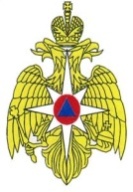 МЧС РОССИИ ФЕДЕРАЛЬНОЕ КАЗЕННОЕ УЧРЕЖДЕНИЕ «ЦЕНТР УПРАВЛЕНИЯ В КРИЗИСНЫХ СИТУАЦИЯХ ГЛАВНОГО УПРАВЛЕНИЯ МЧС РОССИИ ПО КРАСНОДАРСКОМУ КРАЮ» (ФКУ «ЦУКС ГУ МЧС России по Краснодарскому краю»)ул. Мира, 56, Краснодар,  350063, тел./fax: (861) 262-25-14cuks23@cuks23.ru«05» апреля2015 № 23/17-2206На № _________ от ____________Главам муниципальных образованийКраснодарского края(через ЕДДС)